桃園市進出口商業同業公會 函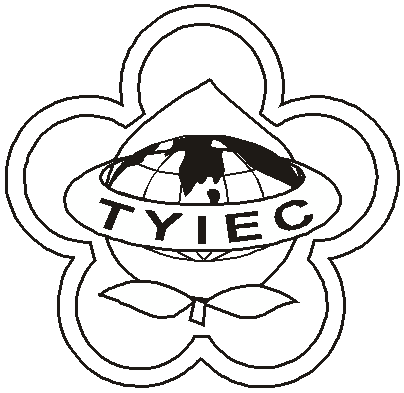 Taoyuan Importers & Exporters Chamber of Commerce桃園市桃園區春日路1235之2號3FTEL:886-3-316-4346   886-3-325-3781   FAX:886-3-355-9651ie325@ms19.hinet.net     www.taoyuanproduct.org受 文 者：各相關會員發文日期：中華民國107年12月3日發文字號：桃貿水字第1070384號附    件：主    旨：自107年12月3日起至108年6月2日止          (進口日)，針對越南輸入貨品分類號列「0704.          10.00.00-7花椰菜及青花菜，生鮮或冷藏」          產品，採加強抽批查驗， 敬請查照。說     明：一、依據衛生福利部食品藥物管理署FDA北               字第1072006130C號函辦理。           二、自越南輸入貨品分類號列「0704.10.00.               00-7花椰菜及青花菜，生鮮或冷藏」產               品，於近6個月內農藥殘留不合格已達3               批，為確保輸入食品之衛生安全，爰針對               該產品改採加強抽批查驗。           三、按食品安全衛生管理法第7條規定，食品               業者應實施自主管理，確保食品衛生安全；               發現產品有危害衛生安全之虞時，應即主               動停止販賣及辦理回收，並通報地方主管               機關。違反者，將依同法第47條處分。理事長  王 清 水